RAHAB 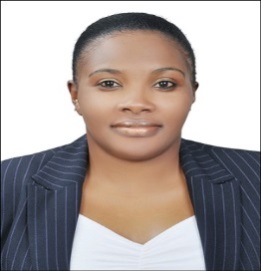 RAHAB.367569@2freemail.com  CAREER OBJECTIVE HR administration experience; passionate about the hospitality industry & would like to apply my professional qualifications, experience & skills to a generalist HR administrator role which offers new challenges & responsibilities, with career development opportunities.I respond well to a challenge & remain professional, confident & good-humoured under pressure.  I am an excellent communicator at all levels; friendly, receptive & highly approachable.  I am well-travelled, adaptable & personable; with an excellent ability to develop & maintain relationships.  Outgoing & enthusiastic; always providing a high level of Customer Service.  Recruitment Administrator /ExecutiveJumeirah Recruitment Group – Dubai Shared ServicesCross –training – CompletedOverview of Recruitment FunctionRecruitment Centre-Service Level AgreementRecruitment Centre- Service Level CatalogueRecruitment Centre Dashboard Registration & English AssessmentScoring & Decision Making after assessments Recruitment  Team site updateSniper hire Training(Job Posting, Sourcing)Interviewing & Job offer, Letter of Intent, talent bank Recruitment StrategiesRecruitment Agency Handling Closing Vacancy Procedure Candidate shortlisting  and Job SpecificationsHuman Resources Administrator                 March 2015 to present Human Resources Department Jumeirah International, LLC Wild Wadi Waterpark, Dubai, UAE Manning the reception, managing and redirecting phone calls to concerned person/department. Book meeting rooms; keep track of incoming and outgoing letters and other documents. Attend the weekly Group and Events Meeting and report back any relevant information to the department. Do One Month Chat for the newly hired colleagues and organize exit interviews for leaving employees. Keep the HR notice boards and any other communication medium up to date on daily basis. Replenish and update various HR forms Maintain up to date files ensuring that filing is completed on a regular basis, including sending relevant files and documents to HR Admin Filing Ensure communication of daily news and important information (e.g. birthdays, colleagues’ medicals) and special events (e.g. National Days, colleague events). Process purchase requests and store requisition as required. Organize & record minutes of the monthly HR meeting. Ensure all filing and tracking of data (e.g. Disciplinarians, Probationary Appraisals, Next care claims) is up to date. Distribute mail and pay slips. Check the HR pigeon box regularly to ensure the flow of internal mail is timely Perform any related duties and special projects as requested by the HR Manager / Assistant HR Manager, ensuring the smooth and efficient running of the HR department Assist with all colleague queries and telephone calls that come through the office and direct them to the relevant HR colleague where necessary Handle confidential matters/information with the appropriate level of sensitivity Ensure that the office is well-kept and that all equipment’s in HR office are well maintained to ensure maximum productivity. Read the HR policies on a daily basis to keep myself updated.Lifeguard/RescuerJumeirah International LLC Wild Wadi Water ParkOperation department November 2011 – march 2015Welcome guests to the park following the Jumeirah hallmarks.Render  first  aid on  emergency  situation  immediately if  it  may  arise within  my reach.To exude a friendly, helpful & cheerful attitude while communicating effectively with our guests and fellow colleagues in order to support the Jumeirah vision, guiding principles, Hallmarks & Wild Wadi water park mission statement.To  completely  satisfy each  guest  by greeting &  helping  them  while  maintaining a professional  appearance at  all  times.To  be  knowledgeable of  all  areas in  the  park so as  to help our guest in case they  need  any  help.Making sure the guest leave with a memorable experience that will bring them backColleague of the Month	October 2013Exceed in Ellis & Associate Lifeguard AuditAttending Sunday Fun Day (Special Kid’s day at Wild Wadi)OTHER RELEVANT TRAININGHACCP (Hazard analysis critical control pointMS outlook trainingBe the Difference (telephone skills)EDUCATIONAL ATTAINMENT:ABC COMPUTER COLLEGE                                                          2004Certificate In computer packagesAdobe page makerINTRAGLOBAL TRAINING INSTITUTE				    2003		     Nairobi, KenyaAir fares & ticketingGeneral tourism knowledgeTour packagingCustomer serviceBusiness environment of travel and tourism industryTravel formalitiesAir transport essential technology in travel industry